Ürün İsmi : Product Name38 OZ KRAFTÜrün Görseli / Product Image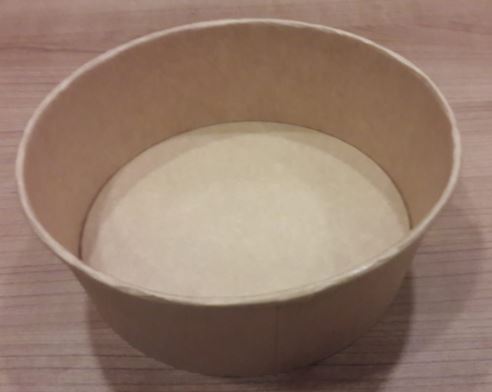 Ürün Görseli / Product ImageÜrün Kodu : Product CodeCUPC 38OZ-0039Ürün Görseli / Product ImageÜrün Görseli / Product ImageFiziksel Özellikler / Physical PropertiesFiziksel Özellikler / Physical PropertiesFiziksel Özellikler / Physical PropertiesFiziksel Özellikler / Physical PropertiesHammadde Bilgisi :Raw MaterialKraft Paper Hacim (cc) : Brimful Volume (cc)1100Ürün Ağırlığı (g) :Product Weight(g)20 g ± %5Paketteki Ürün Miktarı: Quantity In a Packet (pcs)45Yükseklik (mm) :Height (mm)66,5Kolideki Paket Miktarı:Quantity of Packs In a Box (pcs)4Ağız Çapı (mm) :Top Diameter (mm)186Koli Ölçüleri :Box Dimensions (WxLxH) (mm)385*385*485Taban Çapı (mm) :Bottom Diameter (mm)161Kolideki Ürün Miktar:           Total  Quantity In a Box45*4Depolama Süresi : Storage TimeDepolama Süresi : Storage Time3 yıl / 3 Years3 yıl / 3 YearsDepolama Koşulları : Storage ConditionsDepolama Koşulları : Storage Conditions(0) - (+40) ºC kuru nemsiz ve tozsuz ortamda.It should be stored at the dry environment ((0) - (+40) ºC), without moisture and dust.(0) - (+40) ºC kuru nemsiz ve tozsuz ortamda.It should be stored at the dry environment ((0) - (+40) ºC), without moisture and dust.Kullanım Şekli : UsageKullanım Şekli : UsageGıda ambalajı için gıdaya direk veya dolaylı temas eder.It is suitable for contacting kinds of salad directly or indirectly.Gıda ambalajı için gıdaya direk veya dolaylı temas eder.It is suitable for contacting kinds of salad directly or indirectly.Allerjen Bildirimi : Allergen NotificationAllerjen Bildirimi : Allergen NotificationAlerjen madde içermez. Alerjen maddelerle depolanmamalı.It does not include any allergenic ingredients. ALLERGEN-FREE         It should not be stored together with the allergen substances Alerjen madde içermez. Alerjen maddelerle depolanmamalı.It does not include any allergenic ingredients. ALLERGEN-FREE         It should not be stored together with the allergen substances Yönetmelikler ve Mevzuatlar :Regulations and LegislationsYönetmelikler ve Mevzuatlar :Regulations and LegislationsTürk Gıda kodeksi gıda ile temas eden madde ve malzemeler yönetmeliğine REGULATION (EU) No 516/2014 OF THE EUROPEAN PARLIAMENT AND OF THE COUNCIL of 16 April 2014COMMISSION REGULATION (EC) No 2023/2006REGULATION (EC) No 1935/2004 OF THE EUROPEAN PARLIAMENT AND OF THE COUNCILCOMMISSION REGULATION (EU) No 10/2011BRC-IOP Veriyon 5 standartlarına uygunluğunu deklere ederiz.Trendpack company declares that the Turkish Food Codex is in compliance with the regulations on materials and materials in contact with food. Moreover It complies with the following regulations:REGULATION (EU) No 516/2014 OF THE EUROPEAN PARLIAMENT AND OF THE COUNCIL of 16 April 2014COMMISSION REGULATION (EC) No 2023/2006REGULATION (EC) No 1935/2004 OF THE EUROPEAN PARLIAMENT AND OF THE COUNCILCOMMISSION REGULATION (EU) No 10/2011BRC-IOP Version 5Türk Gıda kodeksi gıda ile temas eden madde ve malzemeler yönetmeliğine REGULATION (EU) No 516/2014 OF THE EUROPEAN PARLIAMENT AND OF THE COUNCIL of 16 April 2014COMMISSION REGULATION (EC) No 2023/2006REGULATION (EC) No 1935/2004 OF THE EUROPEAN PARLIAMENT AND OF THE COUNCILCOMMISSION REGULATION (EU) No 10/2011BRC-IOP Veriyon 5 standartlarına uygunluğunu deklere ederiz.Trendpack company declares that the Turkish Food Codex is in compliance with the regulations on materials and materials in contact with food. Moreover It complies with the following regulations:REGULATION (EU) No 516/2014 OF THE EUROPEAN PARLIAMENT AND OF THE COUNCIL of 16 April 2014COMMISSION REGULATION (EC) No 2023/2006REGULATION (EC) No 1935/2004 OF THE EUROPEAN PARLIAMENT AND OF THE COUNCILCOMMISSION REGULATION (EU) No 10/2011BRC-IOP Version 5